RREGULLORE  (KGJ) NR. 09/2018PËR REALIZIMIN E TË DREJTAVE TË FËMIJËVE Gjilan, qershor 2018Në mbështetje të dispozitave të nenit 12, paragrafi, 12.2, pika c) të Ligjit nr. 03/L–040, për Vetëqeverisje Lokale (“Gazeta zyrtare e Republikës së Kosovës”, nr. 28/15, qershor 2008) të nenit 38 parafi 1.3 të Statutit të Komunës së Gjilanit 01. nr. 016-126211  dt. 06.11.2014 me ndryshimet dhe plotësimet në statut 01. nr. 016-28448 të datës 22.03.2018, Kuvendi i Komunës së Gjilanit, në mbledhjen e mbajtur më 26.07.2018, miratoi këtë:  RREGULLORE   PËR REALIZIMIN E TË DREJTAVE TË FËMIJËVE DISPOZITAT E PËRGJITHSHME Neni 1Qëllimi dhe fushëveprimi Kjo rregullore përcakton masat për realizimin e të drejtave të fëmijëve. Dispozitat e kësaj rregulloreje zbatohen për të gjithë fëmijët, veçanërisht për fëmijët më të përjashtuar dhe më të cenuar (pavarësisht racës, ngjyrës, gjinisë, gjuhës, fesë, mendimit politik apo ndonjë mendimi tjetër, origjinës kombëtare, përkatësisë etnike, pasurisë, aftësisë së kufizuar, prejardhjes familjare të fëmijëve, prindërve të tyre apo kujdestarëve ligjor) dhe shtrihet në të gjitha institucionet të cilat janë nën administrimin e Komunës së Gjilanit apo veprojnë në nivel komunal, përderisa pavarësia e tyre nuk cenohet në përputhje me ligjin.  Neni 2Përkufizimi i fëmijës  Fëmijë konsiderohet secili person nën moshën 18 vjeçare. Fëmijët deri në moshën 18 vjeçare i gëzojnë të gjitha të drejtat e njeriut siç parashihen në Konventën e KB-së për të Drejtat e Fëmijës dhe në Konventat dhe Standardet tjera të zbatueshme që sigurojnë realizimin progresiv të të drejtave të tyre. Fëmijët janë një kategori e veçantë e personave të cilët për shkak të moshës, zhvillimit fizik, intelektual dhe pjekurisë duhet t’i realizojnë të drejtat e tyre me mbështetjen e të rriturve. Prindërit, familjet, kujdestarët dhe institucionet qeveritare mbajnë përgjegjësinë kryesore për realizimin e të drejtave të fëmijëve për të siguruar ruajtje dhe kujdes të veçantë, përfshirë mbrojtjen e duhur ligjore para dhe pas lindjes së tyre. Neni 3Parimet e përgjithshme të të drejtave të fëmijës Konventa e Kombeve të Bashkuara mbi të Drejtat e Fëmijës (në tekstin e mëtejmë Konventa) i obligon shtetet që t’i sigurojnë të drejtat e fëmijës në mënyrë të plotë siç janë përcaktuar në konventë. Kushtetuta e Republikës së Kosovës, legjislacioni dhe aktet nënligjore udhëhiqen nga parimet e Konventës: Mosdiskriminimi që nënkupton se të gjithë fëmijët brenda juridiksionit lokal i gëzojnë të drejtat e barabarta pavarësisht racës, ngjyrës, gjinisë, fesë, mendimit politik, përkatësisë etnike, origjinës kombëtare apo sociale, statusit ekonomik të fëmijës, prindërve apo kujdestarit ligjor. Interesat më të mira të fëmijës që nënkupton se në rast të ndonjë vendimi nga ana e institucioneve së pari do të merret parasysh interesi më i mirë i fëmijës i cili është subjekt i vendimit. E drejta e jetesës, mbijetesës dhe zhvillimit që nënkupton sigurimin e një jete sa më cilësore për fëmijët, jo vetëm në aspektin fizik, por edhe në atë mendor, emocional, social dhe kulturor. Pikëpamjet e fëmijës, që nënkupton lirinë e fëmijëve për t’i shprehur pikëpamjet e tyre mbi çështjet që lidhen me ta, si dhe obligimin e institucioneve për t’i dëgjuar këto pikëpamje dhe për t’i marrë parasysh ato kur të marrin vendime që ndikojnë tek këta fëmijë, gjithmonë në përputhje me nivelin e zhvillimit të fëmijës. Parimet e Konventës zbatohen në mënyrë direkte në legjislacionin vendor. Neni 4Komuna Komuna është një sistem i qeverisjes së mirë lokale, e angazhuar për zbatimin e plotë të Konventës dhe transformimin e Konventës në praktikë të përditshme. Komuna i garanton secilit fëmijë që: të ndikojë apo marrë pjesë në vendimet e Komunës së vet; të shprehë pikëpamjet për Komunën; të marrë pjesë në jetën familjare, të komunitetit dhe jetën sociale; të marrë shërbimet kryesore si kujdesi shëndetësor, arsimimi dhe kujdesi alternativ; të pijë ujë të pastër dhe të ketë qasje në higjienën e duhur; të jetë i mbrojtur nga shfrytëzimi, dhuna dhe abuzimi apo çfarëdo rreziku tjetër cenues për shkak të moshës apo gjinisë; të ecë i sigurtë në rrugët e qytetit; të takohet dhe luajë me shokët; të ketë hapësira të gjelbra për bimët dhe kafshët; të jetojë në një mjedis të pastër; të marrë pjesë në ngjarjet kulturore dhe sociale; të jetë një qytetar i barabartë i Komunës, me qasje në secilin shërbim, pavarësisht nga përkatësia etnike, feja, të ardhurat, gjinia apo aftësia. DISPOZITA TE VEÇANTANeni 5Përgjegjësitë për të drejtat e fëmijës Realizimi i të drejtave të fëmijës është përgjegjësi kryesore e familjes dhe llogaridhënie morale dhe e vetë-imponuar e institucioneve qeveritare; Çdo zyrtar publik, secili institucion komunal, çdo institucion në nivel qendror që vepron në nivel komunal dhe çdo subjekt tjetër që lidhet me fëmijët – të gjithë kanë përgjegjësi sociale dhe ligjore për t’u angazhuar në mbrojtjen dhe promovimin e të drejtave të fëmijës, në përputhje me konceptin e Komunës mike për fëmijë. Lista e palëve përgjegjëse për mbrojtjen dhe promovimin e të drejtave të fëmijës në Komunë përfshin (por nuk kufizohet në) këto palë:  zyra e kryetarit të Komunës, kuvendi dhe drejtoritë  e Komunës;  ministritë e linjës me kompetenca të deleguara ose të zgjeruara;  organet e drejtësisë për fëmijë (policia, gjykata, prokuroria, shërbimi i lirimit me kusht, etj);  mekanizmat koordinuese për mbrojtjen e fëmijëve në nivel të Komunës;  njësia për të drejtat e njeriut/fëmijës në Komunë;  qendra për punë sociale;  institucionet shëndetësore;  shkollat, përfshirë të gjitha institucionet publike dhe private të arsimit para universitar; klubet dhe shoqatat sportive dhe artistike; institucioni i avokatit të popullit (Ombudspersonit);bashkësitë lokale; shoqatat dhe këshillat e prindërve;    organizatat e shoqërisë civile; zyrat dhe njësitë e organizatave ndërkombëtare në Komunë; shoqatat profesionale; organet tjera (formale dhe joformale) që si qëllim parësor kanë promovimin e 	mbrojtjes së përgjithshme sociale dhe mirëqenies të të gjithë fëmijëve; Neni 6Mekanizmat koordinuese për të drejtat e fëmijës Mekanizmi koordinues i Komunës shërben si një platformë apo rrugë për vendosjen e prioriteteve dhe sistemeve të sigurimit të cilësisë për formësimin e çështjeve dhe zgjidhjeve për fëmijë, veçanërisht për vënien në praktikë të angazhimeve dhe veprimeve të politikave ekzistuese. Mekanizmi koordinues i Komunës krijon një mjedis mundësues për përgatitjen e planeve të veta për zhvillim, alokon buxhetet dhe monitoron zbatimin e programeve të tyre përkatëse. Kryetari i Komunës emëron kryesuesin e mekanizmit koordinues dhe është përgjegjës për angazhimet e Kuvendit të Komunës për politikat dhe shërbimet për fëmijë. Komuna, me një vendim të veçantë, përcakton mekanizmat koordinues për realizimin e të drejtave të fëmijës në sistemin e qeverisjes komunale, përfshirë kushtet e punës të përkufizuara për rolet, përgjegjësitë dhe rregullat e procedurës.  Ky mekanizëm është i përbërë nga palë dhe institucione të ndryshme dhe në të përfaqësohen edhe njësi të ndryshme si dhe grupe të tjera formale dhe joformale. Përbërja e këtij mekanizmi përcaktohet nga akti i themelimit të mekanizmit me kushtet e punës të përkufizuara. Mekanizmi duhet të: promovojë konceptin e Komunës dhe praktikat e përkufizuara sipas mjeteve dhe udhëzimeve të krijuara; sigurojë koordinimin e politikave të cilat ndikojnë tek fëmijët; sigurojë që të gjitha aspektet e kornizës ligjore të cilat janë nën kontrollin e Komunës i promovojnë dhe i mbrojnë të drejtat e fëmijëve. Ndërkohë, të veprojë si një mbështetës i fuqishëm i fëmijëve duke ndikuar në legjislacionin mbi të cilin nuk ka kontroll (ai në nivel vendi) të bëjë të njëjtën gjë;  kryejë vetëvlerësime periodike të cilat rezultojnë me veprime dhe politika që duhet të ndërmerren nga Komuna në mënyrë që të krijohet një komunë mike për fëmijë; udhëheqë procesin e hartimit të një strategjie komunale dhe një plani të veprimit për fëmijë në baza vjetore dhe të vëzhgojë zbatimin e tij bazuar në vetëvlerësimin komunal; strategjitë komunale dhe planet e veprimit për të drejtat e fëmijëve hyjnë në fuqi nga vendimi i kryetarit të Komunës. sigurojë një sistem komunikimi që mundëson rrjedhën e informacionit  ndërmjet pikëpamjeve të fëmijëve që konfirmon se janë duke u respektuar në punën e tij dhe në punën e mbarë qeverisjes në nivel komunal; sigurojë sistem komunikimi që mundëson shkëmbimin e informacionit ndërmjet institucioneve komunale dhe njësive specifike të institucioneve relevante, përgjegjëse për çështjet e fëmijëve;bëjë rekomandime për të vepruar në mbrojtjen dhe promovimin e të drejtave të fëmijëve; Mekanizmi nuk e përjashton krijimin e organeve, ekipeve dhe mekanizmave të tjerë, në vartësi të këtij mekanizmi, qofshin ato të përkohshme apo të përhershme, të orientuara në aspekte të veçanta të të drejtave të fëmijëve. Megjithatë, kjo e fundit duhet t’i mbajë marrëdhëniet me mekanizmat, të raportojë mbi punën e tyre dhe të marrë këshilla dhe rekomandime nga mekanizmat koordinues.  Mekanizmit i jepet autoriteti më i lartë i Komunës, se ai i përgjigjet drejtpërdrejt kryetarit të Komunës. Neni 7Vlerësimi i ndikimit tek fëmijëtKomuna zhvillon një proces për vlerësimin e ndikimit të politikave, legjislacionit dhe programeve për fëmijë në jetët e fëmijëve. Ky proces vlerëson situatën e të gjithë fëmijëve, me vëmendje të veçantë tek fëmijët nga grupet e pa favorizuara. Sigurohet që vlerësimi i ndikimit tek fëmijët fillon mjaft herët, gjatë analizës së situatës dhe formulimit të ndërhyrjeve për të pasur ndikim në vendim-marrje. Kryen një vlerësim të rregullt të ndikimit të aspekteve të qeverisjes lokale tek fëmijët. Sigurohet një hapësirë për procesin e pavarur të vlerësimit në lidhje me ndikimin e politikave në praktikat dhe shërbimet për fëmijë.   Neni 8Sistemi i raportimit të rregullt mbi gjendjen e fëmijëveKryetari i Komunës (kryesuesi/ja e mekanizimit koordinues) i raporton Kuvendit Komunës për të siguruar funksionimin efektiv të mekanizmit të koordinimit dhe raportimin e rregullt mbi të drejtat e fëmijës.Mekanizmi koordinues komunal, i përcakton treguesit dhe të dhënat që janë prioritete të Komunës për fëmijët dhe interesat e tyre. Ky mekanizëm obligon Komunën të raportojë në mënyrë periodike mbi treguesit dhe të asistojë në monitorimin dhe vlerësimin e progresit për një komunë mike për fëmijë.Komuna i përcakton rolet dhe përgjegjësitë e të gjitha institucioneve komunale në mbledhjen e të dhënave dhe raportimin nga sektorët përkatëse, të lidhura me qëllimet e zhvillimit të qëndrueshëm. Në rast kur Komuna nuk ka të dhëna të mjaftueshme, ata janë të obliguar t’i sigurojnë ato në bashkëpunim me nivelin qendror. Komuna e cakton njësinë përgjegjëse në Komunë për të nxjerrë të dhëna të rëndësishme dhe raportim të rregullt mbi statusin e treguesve, të cilët sigurohen nga institucionet përgjegjëse komunale dhe u raportohet zyrtarisht në bazë vjetore. Komuna i shfrytëzon në mënyrë efektive raportet për të zhvilluar politika, strategji komunale, plane të veprimit dhe buxhetim për fëmijë dhe duke u bazuar në nevoja kërkon nga njësitë përgjegjëse t’i azhurojnë të dhënat dhe raportimet në çdo kohë. Bazuar në trendet e zhvillimit komunal, Komuna i shqyrton treguesit dhe raporton periodikisht në mënyrë që t’i rishikojë ato bazuar në nevoja. Neni 9Buxhetimi për fëmijëKomuna zhvillon një proces për analizimin e nevojave të buxhetimit për fëmijët e Komunës, bazuar në procesin e vlerësimit dhe raportimit. Ky proces përfshinë:identifikimin nëse fëmijët janë duke i pranuar pjesët e duhura të burimeve për investime publike, në shërbime ku shpërndarja administrohet nga niveli i vendit;analizën adekuate të buxhetit të përgjithshëm komunal dhe elementet brenda tij, në mënyrë që të zbulohet pjesa që është shpenzuar për fëmijë dhe të shfrytëzohen dëshmitë e gjeneruara për të investuar në fëmijë;Komuna zhvillon një proces për planifikim të buxhetit komunal i cili është transparent dhe bazohet në konsultime me palët, duke i përfshirë edhe fëmijët. Ky buxhet i reflekton nevojat për ndarjen e burimeve për fëmijë në të gjitha aspektet e qeverisjes komunale. Neni 10Promovimi i të drejtave të fëmijëve dhe bërja e çështjeve të fëmijëve më të dukshmeKomuna ndërmerr masa të qarta në mënyrë që të promovohen dhe respektohen të drejtat e fëmijëve,  si nga fëmijët ashtu edhe nga të rriturit. Masat për promovimin e të drejtave të fëmijëve përfshijnë (por nuk kufizohen në):organizmin e trajnimeve mbi të drejtat e fëmijëve për udhëheqësit komunal dhe zyrtarët kryesorë;përfshirjen e mësimit rreth të drejtave të fëmijëve dhe Konventës për të Drejtat e Fëmijëve në të gjitha nivelet e kurrikulave të shkollës; përfshirjen e mësimit dhe promovimit të respektimit të të drejtave të fëmijëve  në kuadër të programeve të trajnimit para dhe gjatë shërbimit për persona të cilët punojnë me ose për fëmijë. vlerësimin e rregullt të njohurive për të drejtat e fëmijëve në mesin e të rriturve dhe fëmijëve;promovimin e punës së institucioneve të cilat e kanë për mandat ligjor promovimin, monitorimin dhe mbrojtjen e të drejtave të njeriut.Komuna krijon partneritete me institucionet qendrore dhe gjithashtu me organizatat e shoqërisë civile, grupet e të rinjve dhe mediat për t’i promovuar të drejtat e fëmijëve. Neni 11Avokimi i pavarur për fëmijëKomuna krijon një sistem të qëndrueshëm të partneritetit më një spektër të gjerë të organizatave të shoqërisë civile dhe institucioneve të pavarura të cilat avokojnë për të drejtat e fëmijëve. Në këtë drejtim: organizatave joqeveritare u jepet mbështetje adekuate për të zhvilluar kapacitetet e tyre për të ndikuar në vendimmarrje në mënyrë të pavarur në fushën e të drejtave të fëmijëve; inkurajohen dhe mbështeten organizatat e të rinjve dhe fëmijëve;lehtësohet themelimi i institucioneve të pavarura për të drejtat e fëmijëve;mbahen komunikime të rregullta me OJQ-të dhe institucionet e pavarura, në mënyrë që të sigurohet një situatë e qartë e fëmijëve në Komunë, nga një perspektivë tjetër.Kuvendi Komunës organizon të paktën një seancë vjetore për t’i diskutuar çështjet e të drejtave të fëmijës duke iu referuar raportit të situatës për fëmijë (Neni 8, pika 4 e kësaj rregulloreje). Komuna organizon “ditët e hapura për fëmijë” (të paktën 3 ditë në vit), dhe diskuton çështjet lidhur me të drejtat e fëmijës. Neni 12Pjesëmarrja e fëmijësKomuna siguron pjesëmarrje aktive të fëmijëve në rastet me interes për ta, në çdo proces vendim-marrës. Të gjithë zyrtarët publikë, institucionet dhe njësitë komunale institucionale, janë të obliguara ta pasqyrojnë këtë në punën e tyre. Institucionet edukative e mundësojnë mësimin dhe praktikimin e pjesëmarrjes aktive përmes kurrikulës së shkollës dhe aktiviteteve ekstra-kurrikulare dhe në koordinim me institucionet e sektorëve përkatës të cilët janë drejtpërdrejt në kontakt me fëmijët gjatë ofrimit të shërbimeve për ta (shëndetësia, mirëqenia sociale, drejtësia etj. ).Institucionet edukative, sportive dhe kulturore e nxisin krijimin dhe funksionimin e organizatave të fëmijëve dhe të rinjve, klubeve sportive, artistike dhe kulturore, etj. Organet administrative dhe gjyqësore në Komunë në rastin e vendim-marrjes për rastet që ndikojnë tek fëmijët, i marrin plotësisht parasysh pikëpamjet e fëmijëve, dhe në përputhje me praktikat dhe udhëzimet e përcaktuara nga legjislacioni ekzistues dhe i përshtatshëm për moshën e tyre. Pjesëmarrja kuptimplotë e fëmijëve sigurohet në procesin e vlerësimit të ndikimit të ligjeve, politikave dhe praktikave tek fëmijët, në procesin e raportimit për gjendjen e fëmijëve në Komunë, në procesin e buxhetimit për fëmijë si dhe në promovimin e të drejtave të fëmijëve për fëmijë dhe të rritur. Në mënyrë që të sigurohet pjesëmarrja e fëmijëve, Komuna e merr parasysh dhe bashkëvepron rregullisht me Asamblenë komunale të fëmijëve si organ primar që i përfaqëson në mënyrë të drejtpërdrejtë opinionet dhe pozitën e të gjithë fëmijëve, në veçanti të atyre më të cenuarëve. DISPOZITAT PËRFUNDIMTARENeni 13Procedurat për zbatimin e RregulloresMekanizmi i koordinimit (ose ndonjë organ tjetër komunal ose i pavarur) e monitoron zbatimin e rregullores dhe prodhon raporte vjetore. Kuvendi Komunal diskuton raportet dhe bazuar në këtë miratim merr vendime për masat eventuale për sigurimin e zbatimit të tij të plotë.Në rast të shkeljes së detyrave lidhur me zbatimin e Rregullores nga zyrtar publik, organet përkatëse komunale marrin masa adekuate në pajtim me procedurat komunale. Neni 14Hyrja në fuqi Çdo dispozitë e kësaj rregulloreje që bie ndesh me ligjet në fuqi epërsi do të kenë dispozitat ligjore.Kjo rregullore hynë në fuqi shtatë (7) ditë pas publikimit në web faqen e Komunës.  KUVENDI I KOMUNËS SË GJILANIT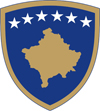 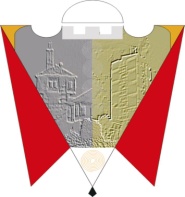 REPUBLIKA E KOSOVËSREPUBLIKA KOSOVAREPUBLIC OF KOSOVOKOMUNA E GJILANITOPŠTINA GNJILANEMUNICIPALITY OF GJILANGILAN BELEDIYESI01.Nr. 016-79464____                                                              Gjilan më 26.07.2018                                 Kryesuesja e Kuvendit_______________________Shpresa Kurteshi